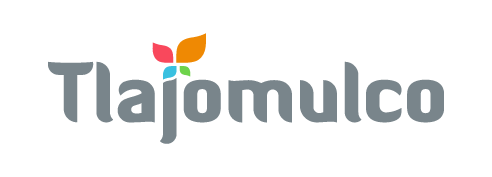 Estadísticas de visitas al sistema de consulta electrónica – Octubre 2020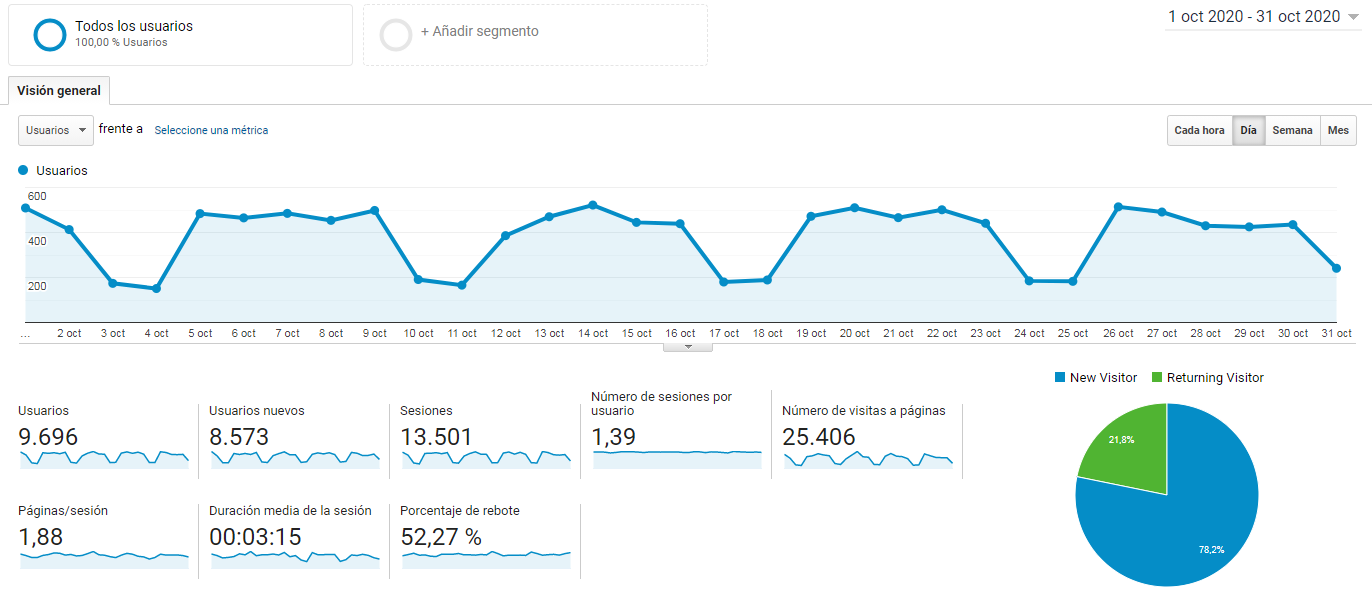 